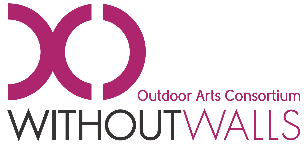 Open CallSupport for commissioning and touring for new outdoor work in 2024Proposal TemplatePurpose of this DocumentThis document has been provided as a way of helping you prepare your proposal to Without Walls. As you are unable to save your progress on our online submission form, we recommend that you work on a draft and copy the contents over once you have a finalised version that you are happy to submit.How to submit your proposalPlease ensure you read the relevant eligibility and guidance criteria.  All submissions should be made online at withoutwalls.uk.com/open-calls/When you have finalised the submission, please click ‘submit’ button on the third page.  You will then receive an email confirming that your submission has been received.The deadline for receipt of proposals is 12pm (midday) on Friday the 14th of July.Access supportWithout Walls is committed to ensuring that all our processes and events are as accessible as possible. The submission materials are available in a range of formats on demand. Please let us know what your specific requirements are, and we will do our best to support you - whether through providing the documents in an alternative format or by arranging a support worker. You can answer the two project outline questions in a video or audio format if that suits you better. Share a link to the video or audio in the sections provided in the submission form, or email your video to: proposals@withoutwalls.uk.com If emailing, please include the name of the artist or company and project title in your email, and make sure to submit before the deadline. Your video should be no longer than 5 minutes. Please make sure you include in your recording:An introduction to your company and workWhat experience you have of outdoor artsA comprehensive description of your project Details about your creative team and whether you plan on offering a sharing of your workIf you would like to request assistance with preparing your submission, please contact Tess Farley at tess@withoutwalls.uk.com providing an outline of your access requirements or give us a call on 0161 843 5270. 1) Proposal detailsArtist/Company*Main contact for this proposal*Preferred Pronouns*If you selected other, please tell us herePosition*Address *Nation / Region*LondonMidlandsNorth of EnglandSouth EastSouth WestWalesScotlandNorthern IrelandPhone*Email*WebsiteAccess Requirements*Does the Lead Contact person for this application have any access requirements?Yes / NoYou said yes, please specify*2) Project synopsisProject Title*Summary of proposal (250 characters max) *Please indicate the main art-form that best describes your project: *  Aerial  Circus  Clown  Dance  Dance Theatre  Digital  Installation  Music / Sound  Physical Theatre  Puppetry  Street Theatre  Theatre  Walkabout  *OtherPlease indicate any other art-forms that will inform this piece:  Aerial  Circus  Clown  Dance  Dance Theatre  Digital  Installation  Music / Sound  Physical Theatre  Puppetry  Street Theatre  Theatre  Walkabout  *Other*If you selected 'other' above please explain hereHave you or your organisation created work for the outdoors before?		Yes /  NoDiversity MonitoringDiversity, equity and inclusion are core values and objectives of Without Walls and we take measures to promote these values at all levels of our organisation. We are committed to social justice and to addressing inequalities to contribute to a more equitable sector.As part of this objective Without Walls monitors and shares data around the work and the artists that we support. This is to ensure transparency and accountability when it comes to assessing how successful we have been in fulfilling our commitments to equitable representation.Without Walls selects our programme based on merit. Being able to answer ‘Yes’ to any of the following questions does not help or hinder the chances of your proposal being successful – it simply allows us to assess how well we are performing against our own commitments.Without Walls will consider your project to be ‘Led by’ a particular group of people if the majority of people who have key creative influence or control over your project identify as belonging to that particular group. Details of how we assess this are included in the Guidance Notes.Do you consider your organisation to be…?Are there any other ways in which you prefer your company or project to be described (eg South-Asian led, QTIPOC led, etc)?If you answered ‘Yes’ to any of the above questions please provide the following information:Please describe how you have chosen to identify which people have key creative control of your project:How many people have you included in that group?:How many of those people identify as coming from a Global Majority background?:How many of those people identify as Deaf, disabled or neurodiverse?:How many of those people identify as Female?:How many of those people identify as LGBTIQA+?:3) Request to Without WallsAre you requesting creation support from Without Walls? * Yes /  NoTotal creation support requested from Without Walls (£)*Total creation costs of project (inc. Without Walls request) (£)*4) Project outlineThe next two questions can be answered in video or audio format if you prefer. Please share a link to your video or audio files in the section below. Please contact proposals@withoutwalls.uk.com if you have any questions.Please describe your proposal in 4000 characters: *Please describe your company / artists / collaborators and indicate whether you have created outdoor work before (3000 characters max) *About the following two questions: Without Walls strongly encourages artists to consider these points as part of their application. However, please note that these questions are optional, and leaving them blank will not affect the outcome of your application.Please tell us about any plans to improve the environmental sustainability of your production and reduce the potential impacts of the creation and touring of the piece. Please tell us about any plans to make your work more accessible, for example by embedding access provision in your show. 5) Budget and financePlease attach a budget for your creation costs (if you are VAT registered this should be net of VAT) - (pdf, xls, doc, xls, xlsx, ods, docx at 2MB MAX)*Please include other funders or investors in your project and indicate whether other money is confirmed. Please do not include your presentation / touring costs and fees here.Are you VAT registered?* Yes /  NoWhat is your anticipated presentation fee for:*Please do not include travel, accommodation and per diems as this will be costed separately6) Touring and on-site informationApproximately how long will your show be?*What technical support and specialist equipment will you need?Approximately how many performances per day can you perform?*How many people will be on tour?*Do any members of your company have access requirements?Yes /  No / Don’t know at this stageYou said yes. Please explain: *When will your show be ready to tour?*What are your rehearsal / development plans?*You will be required to tour to a number of the Without Walls festivals. Do you have any obligations that will limit your availability? *Yes / NoYou said yes. Please outline this in more details below*Will the project be available to tour to Touring Network Partners in Year 2?Yes / NoYou said no.*7) Supporting informationMarketing material - (jpg,pdf,png,doc,docx - 2MB MAX)If you have any images, drawings, or visual material about your project submit it here. Clearly label the attachments with the name of your company, the show and copyright credits.File sharing link (OneDrive, WeTransfer, Dropbox link, etc):YouTube / Vimeo:If any of the above links are password protected then please supply that here:References:You do not have to supply a reference with this proposal, but if you want you can include a letter of support from a promoter or other professional contact. This would be especially useful if you are an artist or company new to the UK outdoor arts scene. (pdf, doc, docx)Twitter:Instagram: Facebook:Other:8) SubmissionBefore submitting your proposal	I consent to share the information provided with the Artistic Directorate partners to support the selection process [Please Note: if you do not provide this consent we will be unable to consider your proposal]	I consent to share the information provided with festival partners in the Touring Network Partnership and Creative Development Network to allow the promotion of my work to those programmershe/him/his/his/himselfshe/her/her/hers/herselfthey/them/their/theirs/themselves ze/hir/hir/hirs/hirself ze/zim/zir/zirs/zirself *OtherStreet AddressStreet AddressAddress Line 2 City County / State / Region ZIP / Postal CodePostal CodeThis should be the main contact for all queries related to this applicationThis should be the main contact for all queries related to this application1000 max charactersGlobal Majority Led(Yes/No)Deaf, Disabled or Neurodiverse led(Yes/No)Female Led(Yes/No)LGBTIQA+ Led(Yes/No)If you are not requesting creation support from Without Walls then please enter 0.4000 max characters3000 max characters1 Day: £	2 Days: £	(E.g. PA, power, lighting, overnight security). If you have a technical rider please attach it.Tech Rider (pdf, xls, doc, xls, xlsx, ods, docx at 2MB)E.g. dates, locations if known(Please refer to the guidance notes for the relevant dates of Without Walls festivals and mention any dates that you know you would not be able to deliver)Please explain any plans that may limit your availability, e.g. prior touring commitments, overseas residencies, develop of a new show, etc.If you have any supporting material to share with us that exceeds the 3MB allowance, then please share a link to this here.Is there anything else that you'd like to briefly tell us in support of your proposal? (2000 max characters)